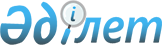 2011 жылға арналған ауылшаруашылық дақылдарын себудің оқтайлы мерзімдерін және субсидия алушылар тізіміне енгізуге өтінімдерді ұсынудың мерзімдерін   белгілеу туралыҚостанай облысы Әулиекөл ауданы әкімдігінің 2011 жылғы 13 мамырдағы № 205 қаулысы. Қостанай облысы Әулиекөл ауданының Әділет басқармасында 2011 жылғы 23 мамырда № 9-7-137 тіркелді

      "Қазақстан Республикасындағы жергілікті мемлекеттік басқару және өзін-өзі басқару туралы" Қазақстан Республикасының 2001 жылғы 23 қаңтардағы Заңының 31-бабына, Қазақстан Республикасы Үкіметінің 2011 жылғы 4 наурыздағы № 221 қаулысымен бекітілген, өсімдік шаруашылығы өнімінің шығымдылығы мен сапасын арттыруға жергілікті бюджеттерден субсидиялау қағидасының 10-тармағына сәйкес және 2011 жылғы 11 сәуірдегі № 7-917 Қостанай ауыл шаруашылығы ғылыми-зерттеу институтының ұсыныстары негізінде Әулиекөл ауданының әкімдігі ҚАУЛЫ ЕТЕДІ:



      1. Субсидия алушылардың тізіміне қосуға тапсырыс ұсыну мерзімі осы қаулы қолданысқа енгізілген сәтінен бастап және 2011 жылғы 5 маусымға дейін белгіленсін.



      2. 2011 жылға арналған субсидияланатын басым ауыл шаруашылығы дақылдарының түрлері бойынша себудің оңтайлы мерзімдері осы қаулының қосымшасына сәйкес белгіленсін.



      3. Осы қаулы алғаш рет ресми жарияланған күнінен кейін қолданысқа енгізіледі.      Әулиекөл

      ауданының әкімі                            Б. Ғаязов

Әкімдіктің       

2011 жылғы 13 мамырда   

№ 205 қаулысына қосымша   2011 жылға арналған субсидияланатын басым ауыл шаруашылығы

дақылдарының түрлері бойынша себудің оңтайлы мерзімдері
					© 2012. Қазақстан Республикасы Әділет министрлігінің «Қазақстан Республикасының Заңнама және құқықтық ақпарат институты» ШЖҚ РМК
				№ р/тАуыл шаруашылығы

дақылдарының атауыЕгу мерзімдері1жаздық дәнді дақылдары

және дәндібұршақ

дақылдары15 мамырдан 5 маусымға

дейін2майлы дақылдар18 мамырдан 30 мамырға

дейін3бір жылдық жемшөп:

жасыл конвейер

қоспа жемшөп, пішендеме30 сәуірден 15 шілдеге

дейін

15 мамырдан 5 шілдеге

дейін4жүгері, сүрлемдік

күнбағыс15 мамырдан 31 мамырға

дейін5алғашқы жылғы көпжылдық

шөптер:

бірінші мерзімі

екінші мерзімі20 сәуірден 31 мамырға

дейін

5 шілдеден 1 тамызға

дейін6күздік дәнді дақылдары15 тамыздан 1 қыркүйекке

дейін7көкөніс және бақшалық25 сәуірден 10 маусымға

дейін 8картоп10 мамырдан 31 мамырға

дейін